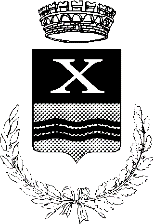 Allegato 2INTERVENTO "IMPRENDIAMO" PER IMPRESE e ATTIVITA’ PROFESSIONALI ESISTENTIBUSINESS PLAN. RELAZIONE DESCRITTIVA DEL PROGETTO IMPRENDITORIALE di INVESTIMENTO MIGLIORATIVO Denominazione dell'iniziativa: 	; Soggetto proponente: 	;(cognome)	(nome)Luogo e data di nascita: 	( 	)_ 	;(luogo)	(prov.)residente a 	in via 	( 	);(indirizzo)	(prov.)tel. 	, e-mail 	, codice fiscale 	;in qualità di titolare/legale rappresentante della Società _____________________________________, con sede legale in ________________ Via __________________ n. ______, CAP________ Prov.______ Telefono _________________________, e-mail___________________________ P. IVA ____________________ Cod. ISTAT attività_____________LOCALIZZAZIONE DELL’INTERVENTOSEDE LEGALE AMBITI DI INTERVENTO ( barrare il settore di interesse)produzione di beni: indicare eventuale Codice Ateco 	fornitura di servizi: indicare eventuale Codice Ateco 	 Efficientemento ambientale / energetico); 	 Efficientamento tecnologico;  Nuove assunzioni; 	 Ammodernamento mezzi, attrezzature e spazi aziendali; 	 Formazione e certificazioni aziendali; 	 Marketing, brand identity, Brevetti e Licenze; 	Sintesi degli investimenti e migliorie previsteIMPATTO OCCUPAZIONALE SU TERRITORIO DI DECIMOMANNUPOSTI DI LAVORO CREATI (U.L.A. Unità Lavorativa Annua)I posti di lavoro creati attraverso il piano di sviluppo proposto NON ricomprendono i ruoli imprenditorialiIn caso di società/cooperativeRUOLI IMPRENDITORIALIIn caso di ditte individualiCONGRUITA’ DEL PIANO ECONOMICO FINANZIARIO SOSTENIBILITÀ ECONOMICO FINANZIARIA DELL’INIZIATIVA IMPRENDITORIALE - - Attendibilità e coerenza tra le fonti di copertura individuate ed i fabbisogni finanziari) Risultati attesi in termini di redditività e loro attendibilità dell’iniziativaStrategia e modello di businessProgramma degli investimentiPrevisione incremento fatturato primo anno successivo intervento1 Specificare l'unità di misura, es. Kg, numero pezzi, ore, giornateIpotesi di incremento fatturato (indicare l'ammontare percentuale)Piano di investimento, piano delle attività, e Conto Economico previsionaleCosti di funzionamento e costi di investimentoConto Economico previsionale12.3 Piano delle attivitàANZIANITA’ DELL’ATTIVITA’Le ditte, le società e i lavoratori autonomi devono risultare pienamente operativi alla data di presentazione della domanda. L’operatività è verificata dallo stato “attivo” presente nel certificato iscrizione Camera di Commercio per le imprese, mentre per i lavoratori autonomi professionali l’operatività è comprovata dall’iscrizione alla cassa previdenziale di competenza.Ditta attiva dal ___________________Data:  	FirmaCOMUNE COMUNE PROVCAPCAPCAPVIA/PIAZZAVIA/PIAZZAN.N.TELFAXFAXFAXE‐MAILE‐MAILE‐MAILSEDE OPERATIVA SEDE OPERATIVA SEDE OPERATIVA SEDE OPERATIVA SEDE OPERATIVA SEDE OPERATIVA SEDE OPERATIVA SEDE OPERATIVA SEDE OPERATIVA COMUNE di DECIMOMANNUCOMUNE di DECIMOMANNUCOMUNE di DECIMOMANNUVIA/PIAZZA/LOC.                                                                                     N.VIA/PIAZZA/LOC.                                                                                     N.VIA/PIAZZA/LOC.                                                                                     N.VIA/PIAZZA/LOC.                                                                                     N.VIA/PIAZZA/LOC.                                                                                     N.VIA/PIAZZA/LOC.                                                                                     N.VIA/PIAZZA/LOC.                                                                                     N.VIA/PIAZZA/LOC.                                                                                     N.VIA/PIAZZA/LOC.                                                                                     N.VIA/PIAZZA/LOC.                                                                                     N.VIA/PIAZZA/LOC.                                                                                     N.VIA/PIAZZA/LOC.                                                                                     N.VIA/PIAZZA/LOC.                                                                                     N.VIA/PIAZZA/LOC.                                                                                     N.VIA/PIAZZA/LOC.                                                                                     N.VIA/PIAZZA/LOC.                                                                                     N.VIA/PIAZZA/LOC.                                                                                     N.VIA/PIAZZA/LOC.                                                                                     N.VIA/PIAZZA/LOC.                                                                                     N.VIA/PIAZZA/LOC.                                                                                     N.VIA/PIAZZA/LOC.                                                                                     N.VIA/PIAZZA/LOC.                                                                                     N.VIA/PIAZZA/LOC.                                                                                     N.VIA/PIAZZA/LOC.                                                                                     N.VIA/PIAZZA/LOC.                                                                                     N.VIA/PIAZZA/LOC.                                                                                     N.VIA/PIAZZA/LOC.                                                                                     N.VIA/PIAZZA/LOC.                                                                                     N.VIA/PIAZZA/LOC.                                                                                     N.VIA/PIAZZA/LOC.                                                                                     N.VIA/PIAZZA/LOC.                                                                                     N.VIA/PIAZZA/LOC.                                                                                     N.VIA/PIAZZA/LOC.                                                                                     N.VIA/PIAZZA/LOC.                                                                                     N.AREA/CONSORZIOAREA/CONSORZIOAREA/CONSORZIOLOTTO N.LOTTO N.LOTTO N.LOTTO N.LOTTO N.INDUSTRIALE DIINDUSTRIALE DIINDUSTRIALE DINOME E COGNOMEMANSIONESOCIO LAVORATORE N. 1SOCIO LAVORATORE N. 2SOCIO LAVORATORE N. 3SOCIO LAVORATORE N. 4SOCIO LAVORATORE N. 5SOCIO LAVORATORE N. 6SOCIO LAVORATORE N. 7SOCIO LAVORATORE N. 8SOCIO LAVORATORE N. 9DIPENDENTI/COLLABORATORIDIPENDENTI/COLLABORATORINOME E COGNOMEMANSIONETIPOLOGIA CONTRATTODIPENDENTE N. 1DIPENDENTE N. 2DIPENDENTE N. 3DIPENDENTE N. 4DIPENDENTE N. 5DIPENDENTE N. 6TOTALE U.L.A.TITOLARENOME: ____________________COGNOME: ______________________COGNOME: ______________________DIPENDENTI/COLLABORATORIDIPENDENTI/COLLABORATORINOME E COGNOMEMANSIONETIPOLOGIACONTRATTODIPENDENTE N. 1DIPENDENTE N. 2DIPENDENTE N. 3DIPENDENTE N. 4DIPENDENTE N. 5DIPENDENTE N. 6TOTALE U.L.A.Descrizione dell'investimento – motivazione dell’investimentoDescrizione dell'investimento – motivazione dell’investimentoMacchinari/impianti/attrezzatureAcquisto licenze/SoftwareArrediForniture (scorte di magazzino)AltroTotaleProdotto/servizioQuantità1PrezzoTotaleSecondo anno: 	%Terzo anno: 	%Voce di costoDescrizioneImportoCosto di funzionamentoCosto di funzionamentoCosto di funzionamentoCosto di funzionamentoCosto di funzionamentoCosto di funzionamentoCosto di funzionamentoCosto di funzionamentoCosto di funzionamentoCosto di funzionamentoCosto di funzionamentoTotaleVoce di costoDescrizioneImportoCosto di investimentoCosto di investimentoCosto di investimentoCosto di investimentoCosto di investimentoCosto di investimentoCosto di investimentoCosto di investimentoCosto di investimentoCosto di investimentoCosto di investimentoTotale1° anno2° anno3° annoRicavi di vendita-Rimanenze iniziali-Acquisti materiali diretti+ Rimanenze finali-Altri costi variabili di produzione-Costo del personale-Provvigioni-Costi variabili= Margine di contribuzione-Costi amministrativi totali-Costi commerciali-Costi industriali-Costi generali-Ammortamenti= Reddito operativo di gestione+ Interessi attivi= Reddito operativo-Interessi passivi= Utile ante imposteMeseMeseMeseMeseMeseMeseMeseMeseMeseMeseMeseMeseAttivitàAttività123456789101112